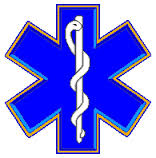 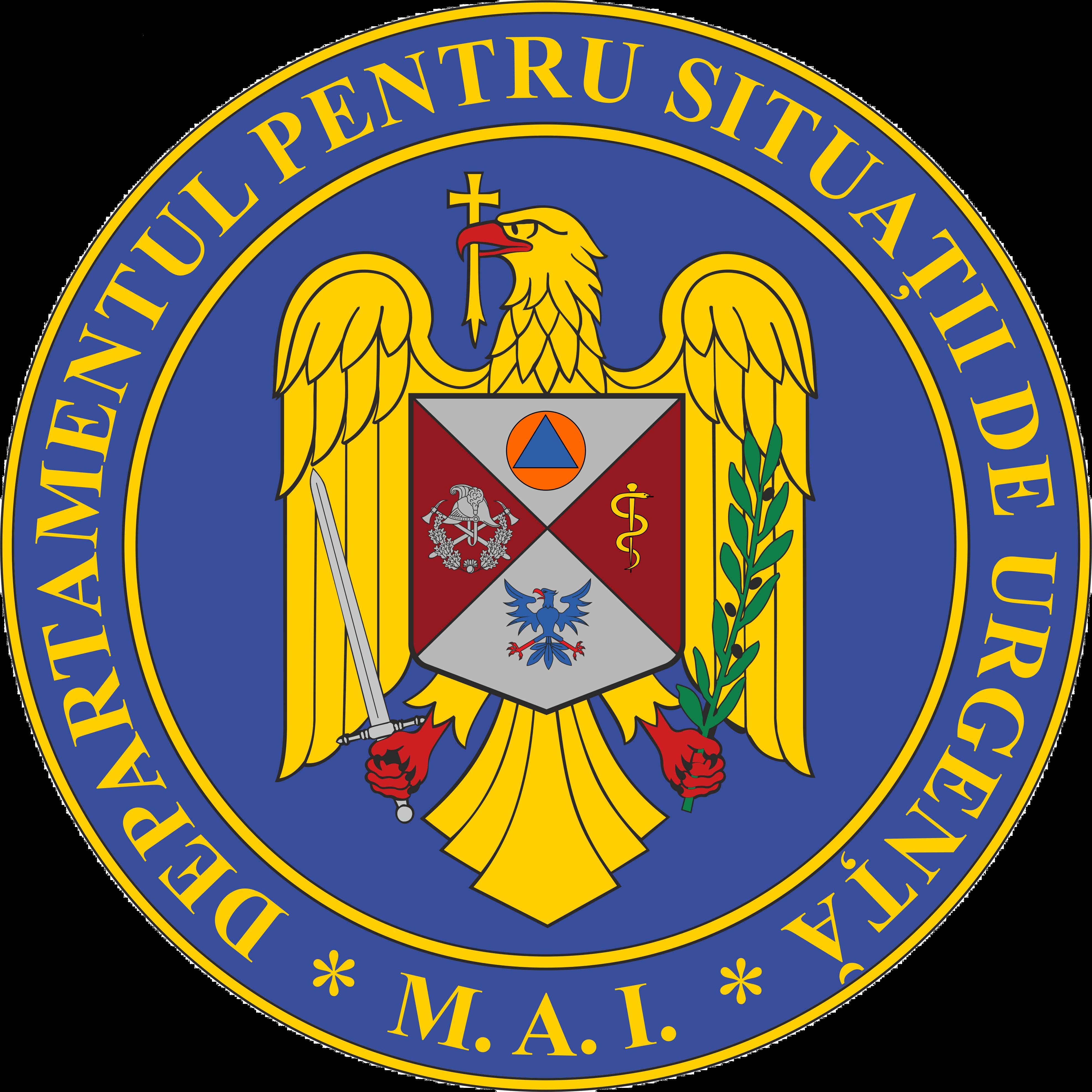 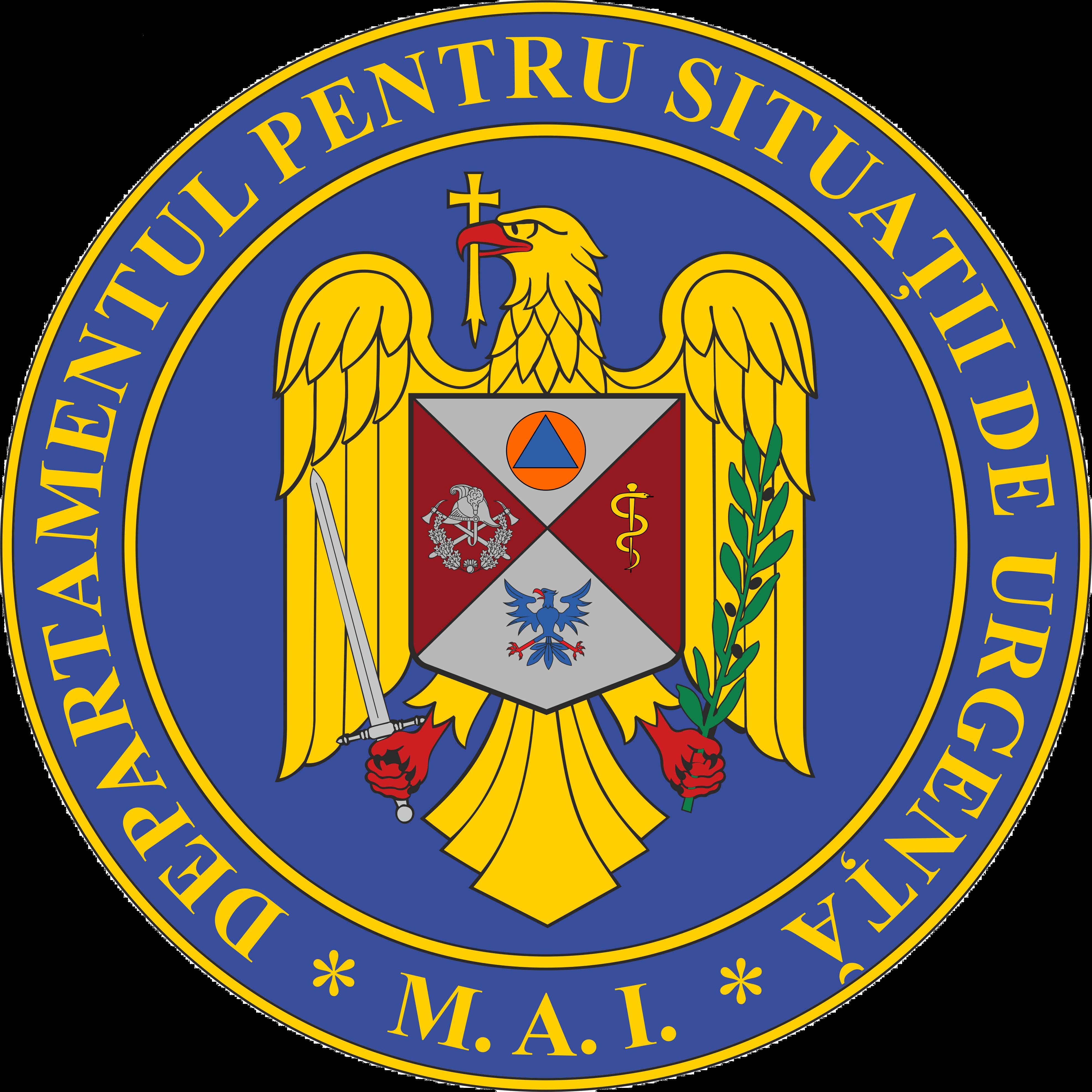 Nr.1676/07.04.2023                                                                                                 Avizat,                                                                                                                  Colegiul Medicilor SibiuSERVICIUL DE AMBULANŢĂ JUDEŢEAN SIBIUANUNT ORGANIZARE CONCURS                 Serviciul de Ambulanţă Judeţean Sibiu cu sediul în Sibiu, str. Constituției, nr. 19, conform HG 1336/2022, organizează concurs pentru ocuparea unui post vacant de medic specialist medicină de urgență, în perioada 15.05.2023 – 25.05.2023, în conformitate cu prevederile Ordinului Ministerului Sănătății nr. 166/2023.	Potrivit art. 3 din Anexa nr. I a Ordinului 166/2023, poate ocupa un post vacant sau temporar vacant dintre cele prevăzute la art. 1 persoana care îndeplineşte condiţiile prevăzute de Legea nr. 53/2003 - Codul muncii, republicată, cu modificările şi completările ulterioare, şi cerinţele specifice prevăzute la art. 542 alin. (1) şi (2) din Ordonanţa de urgenţă a Guvernului nr. 57/2019 privind Codul administrativ, cu modificările şi completările ulterioare.Numărul, denumirea şi nivelul postului scos la concurs, structura în cadrul cărora se află acesta, precum şi perioada şi durata timpului de lucru şi dacă se încheie pe durată nedeterminată.1 post medic specialist,  specialitatea medicină de urgență, în cadrul compartimentului de asistenţă medicală de urgenţă şi transport medical asistat, de la substația Mediaș, cu normă întreagă de 7 ore pe zi, pe durată nedeterminată – poziția nr. 112 din statul de funcții aprobat;Documentele solicitate candidaţilor pentru întocmirea dosarului de concurs, locul de depunere a dosarului de concurs şi datele de contact ale compartimentului resurse umane sau, după caz, ale compartimentului care asigură organizarea şi desfăşurarea concursului.a) formularul de înscriere la concurs, conform modelului prevăzut în anexa nr. 2 la Hotărârea Guvernului nr. 1.336/2022 pentru aprobarea Regulamentului-cadru privind organizarea şi dezvoltarea carierei personalului contractual din sectorul bugetar plătit din fonduri publice (H.G. nr. 1.336/2022);b) copia de pe diploma de licenţă şi certificatul de specialist ;c) copie a certificatului de membru al organizaţiei profesionale cu viza pe anul în curs;d) dovada/înscrisul din care să rezulte că nu i-a fost aplicată una dintre sancţiunile prevăzute la art. 455 alin. (1) lit. e) sau f), la art. 541 alin. (1) lit. d) sau e), respectiv la art. 628 alin. (1) lit. d) sau e) din Legea nr. 95/2006 privind reforma în domeniul sănătăţii, republicată, cu modificările şi completările ulterioare;e) acte doveditoare pentru calcularea punctajului prevăzut în anexa nr. 3 la ordin; f) certificat de cazier judiciar sau, după caz, extrasul de pe cazierul judiciar;g) certificatul de integritate comportamentală din care să reiasă că nu s-au comis infracţiuni prevăzute la art. 1 alin. (2) din Legea nr. 118/2019 privind Registrul naţional automatizat cu privire la persoanele care au comis infracţiuni sexuale, de exploatare a unor persoane sau asupra minorilor, precum şi pentru completarea Legii nr. 76/2008 privind organizarea şi funcţionarea Sistemului Naţional de Date Genetice Judiciare, cu modificările ulterioare, pentru candidaţii înscrişi pentru posturile din cadrul sistemului de învăţământ, sănătate sau protecţie socială, precum şi orice entitate publică sau privată a cărei activitate presupune contactul direct cu copii, persoane în vârstă, persoane cu dizabilităţi sau alte categorii de persoane vulnerabile ori care presupune examinarea fizică sau evaluarea psihologică a unei persoane;h) adeverinţă medicală care să ateste starea de sănătate corespunzătoare, eliberată de către medicul de familie al candidatului sau de către unităţile sanitare abilitate cu cel mult 6 luni anterior derulării concursului;i) copia actului de identitate sau orice alt document care atestă identitatea, potrivit legii, aflate în termen de valabilitate;j) copia certificatului de căsătorie sau a altui document prin care s-a realizat schimbarea de nume, după caz;k) curriculum vitae, model comun european. 	Adeverinţa care atestă starea de sănătate conţine, în clar, numărul, data, numele emitentului şi calitatea acestuia, în formatul standard stabilit prin ordin al ministrului sănătăţii. Pentru candidaţii cu dizabilităţi, în situaţia solicitării de adaptare rezonabilă, adeverinţa care atestă starea de sănătate trebuie însoţită de copia certificatului de încadrare într-un grad de handicap, emis în condiţiile legii.	Copiile de pe actele solicitate, precum şi copia certificatului de încadrare într-un grad de handicap se prezintă însoţite de documentele originale, care se certifică cu menţiunea "conform cu originalul" de către secretarul comisiei de concurs.            Cazierul judiciar poate fi înlocuit cu o declaraţie pe propria răspundere privind antecedentele penale. În acest caz, candidatul declarat admis la selecţia dosarelor şi care nu a solicitat expres la înscrierea la concurs preluarea informaţiilor privind antecedentele penale direct de la autoritatea sau instituţia publică competentă cu eliberarea certificatelor de cazier judiciar are obligaţia de a completa dosarul de concurs cu originalul cazierului judiciar, anterior datei de susţinere a probei scrise. În situaţia în care candidatul solicită expres în formularul de înscriere la concurs preluarea informaţiilor direct de la autoritatea sau instituţia publică competentă cu eliberarea certificatelor de cazier judiciar, extrasul de pe cazierul judiciar se solicită de către autoritatea sau instituţia publică organizatoare a concursului, potrivit legii.	Candidații au posibilitatea de a transmite dosarele de concurs prin Poşta Română, serviciul de curierat rapid, poşta electronică sau platformele informatice ale instituţiilor sau autorităţilor publice, candidaţii primesc codul unic de identificare la o adresă de e-mail comunicată de către aceştia şi au obligaţia de a se prezenta la secretarul comisiei de concurs cu documentele solicitate prin anunțul de concurs în original, pentru certificarea acestora, pe tot parcursul desfăşurării concursului, dar nu mai târziu de data şi ora organizării probei scrise, sub sancţiunea neemiterii actului administrativ de angajare. 	Transmiterea documentelor prin poşta electronică sau prin platformele informatice ale autorităţilor sau instituţiilor publice se realizează în format .pdf cu volum maxim de 1 MB, documentele fiind acceptate doar în formă lizibilă, nerespectarea acestor cerințe conduce la respingerea candidatului, așa cum prevede OMS 166/2022, Anexa I, art. 29, alin. 14. 	Prin raportare la nevoile individuale, candidatul cu dizabilităţi poate înainta comisiei de concurs, în termenul de 10 zile lucrătoare de la publicarea anunțului, respectiv până la data de 02.05.2023, propunerea sa privind instrumentele necesare pentru asigurarea accesibilităţii probelor de concurs. 	Dosarele de concurs se pot depune perioada 18.04.2023 – 02.05.2023, zilnic între orele 07:00-15:00, la sediul Serviciului de Ambulanță Județean Sibiu din Sibiu, str. Constituției, nr. 19, la serviciul RUNOS, pentru candidații care transmit dosarul de concurs în format electronic la adresa de email concurs@ambulantabihor.ro. Pentru candidații care transmit dosarul de concurs prin Poșta Română sau serviciul de curierat rapid se va folosi ca destinatar ”Serviciului de Ambulanță Județean Sibiu-compartimentul RUNOS”, iar adresa la care se transmit dosarele este Sibiu, str. Constituției, nr. 19, județul Sibiu.Condiţiile generale prevăzute la art. 3 din OMS nr. 166/2023, Anexa I, condiţiile specifice prevăzute în fişa de post, precum şi cerinţele specifice prevăzute la art. 542 alin. (1) şi (2) din Ordonanţa de urgenţă a Guvernului nr. 57/2019, cu modificările şi completările ulterioare.Condițiile generale prevăzute la art. 3 din OMS nr. 166/2023, Anexa I.a) are cetăţenia română sau cetăţenia unui alt stat membru al Uniunii Europene, a unui stat parte la Acordul privind Spaţiul Economic European (SEE) sau cetăţenia Confederaţiei Elveţiene;b) cunoaşte limba română, scris şi vorbit;c) are capacitate de muncă în conformitate cu prevederile Legii nr. 53/2003 - Codul muncii, republicată, cu modificările şi completările ulterioare;d) are o stare de sănătate corespunzătoare postului pentru care candidează, atestată pe baza adeverinţei medicale eliberate de medicul de familie sau de unităţile sanitare abilitate;e) îndeplineşte condiţiile de studii, de vechime în specialitate şi, după caz, alte condiţii specifice potrivit cerinţelor postului scos la concurs, inclusiv condiţiile de exercitare a profesiei;f) nu a fost condamnată definitiv pentru săvârşirea unei infracţiuni contra securităţii naţionale, contra autorităţii, contra umanităţii, infracţiuni de corupţie sau de serviciu, infracţiuni de fals ori contra înfăptuirii justiţiei, infracţiuni săvârşite cu intenţie care ar face o persoană candidată la post incompatibilă cu exercitarea funcţiei contractuale pentru care candidează, cu excepţia situaţiei în care a intervenit reabilitarea;g) nu execută o pedeapsă complementară prin care i-a fost interzisă exercitarea dreptului de a ocupa funcţia, de a exercita profesia sau meseria ori de a desfăşura activitatea de care s-a folosit pentru săvârşirea infracţiunii sau faţă de aceasta nu s-a luat măsura de siguranţă a interzicerii ocupării unei funcţii sau a exercitării unei profesii;h) nu a comis infracţiunile prevăzute la art. 1 alin. (2) din Legea nr. 118/2019 privind Registrul naţional automatizat cu privire la persoanele care au comis infracţiuni sexuale, de exploatare a unor persoane sau asupra minorilor, precum şi pentru completarea Legii nr. 76/2008 privind organizarea şi funcţionarea Sistemului Naţional de Date Genetice Judiciare, cu modificările ulterioare, pentru domeniile prevăzute la art. 35 alin. (1) lit. h) din Hotărârea Guvernului nr. 1336/2022 pentru aprobarea Regulamentului-cadru privind organizarea şi dezvoltarea carierei personalului contractual din sectorul bugetar plătit din fonduri publice.Condiţiile specifice prevăzute în fişa de post:Studii superioare de lungă durată cu diplomă de licență în domeniul medicină generală Specializarea în medicină de urgență;Certificat de medic specialist;Cerinţele specifice prevăzute la art. 542 alin. (1) şi (2) din Ordonanţa de urgenţă a Guvernului nr. 57/2019, cu modificările şi completările ulterioare:  a) persoana să aibă cetăţenie română, cetăţenie a altor state membre ale Uniunii Europene sau a statelor aparţinând Spaţiului Economic European şi domiciliul în România;    b) persoana să cunoască limba română, scris şi vorbit;    c) persoana să aibă capacitate deplină de exerciţiu;    d) persoana să îndeplinească condiţiile de studii necesare ocupării postului;    e) persoana să îndeplinească condiţiile de vechime, respectiv de experienţă necesare ocupării postului, după caz;   f) persoana să nu fi fost condamnată definitiv pentru săvârşirea unei infracţiuni contra securităţii naţionale, contra autorităţii, infracţiuni de corupţie sau de serviciu, infracţiuni de fals ori contra înfăptuirii justiţiei, cu excepţia situaţiei în care a intervenit reabilitarea;    g) persoana nu execută o pedeapsă complementară prin care i-a fost interzisă exercitarea dreptului de a ocupa funcţia, de a exercita profesia sau meseria ori de a desfăşura activitatea de care s-a folosit pentru săvârşirea infracţiunii sau faţă de aceasta nu s-a luat măsura de siguranţă a interzicerii ocupării unei funcţii sau a exercitării unei profesii;    h) contractul să nu conţină clauze de confidenţialitate sau, după caz, clauze de neconcurenţă. Prin excepţie de la condiţia prevăzută la lit. a) pot fi angajaţi şi cetăţeni străini, cu respectarea regimului stabilit pentru aceştia prin legislaţia specifică şi legislaţia muncii.BIBLIOGRAFIA ŞI TEMATICATEMATICApentru concursul de ocupare de postspecialitatea MEDICINĂ DE URGENŢĂI. PROBA SCRISAII. PROBA PRACTICAI. PROBA SCRISA DIN URMATOARELE SUBIECTE:ANESTEZIE SI TERAPIE INTENSIVA1. Fiziopatologia durerii. (37)2. Anestezice locale. (38)3. Analgetice majore (morfinice). (38)4. Analgetice non morfinice. (38,39)5. Anestezicele volatile. (37,40)6. Substante sedative, hipnotice, psihotrope. (1,23)7. Sistemul nervos vegetativ (anatomie, fiziologie). Farmacologia drogurilor cu actiune vegetativa (colinergice, parasimpatolitice, catecolamine, simpatolitice). (23,25,27)8. Substante cu actiune miorelaxanta. (23,24,25,30)9. Tehnici de anestezie loco-regionala. (30)10. Tehnici de anestezie generala. (30)11. Tehnici de analgezie . (30)12. Analgezie-sedare in conditii prespitalicesti. (7,10,12,58)13. Mentinerea libertatii cailor respiratorii; masca laringiana, intubatia traheala, traheostomia. (1,2,18,24)14. Grupele sanguine. Transfuzia de sange si fractiuni; autotransfuzia. (23,25,27,28,29,30)15. Accidente si incidente ale transfuziei sanguine. (4,23,25,27,28,29,30)16. Fiziopatologia generala a starii de soc. (6,58,60)17. Socul hipovolemic. (6,22,33,37,58,60)18. Socul cardiogen. (11,22,29,58,60)19. Infectie. Sepsis. Soc septic. (4,22,33,60)20. Solutii inlocuitoare de volum sanguin. (6)21. Droguri cu actiune cardiotonica si vasoactiva utilizate in starile de soc. (15,19,60)22. Oprirea cardio-circulatorie. Masuri de resuscitare. (ACLS, ATLS, PALS, Neo-natal ALS) (1,13,58)23. Insuficienta respiratorie acuta si cronica. (25,28,29,30)24. Injuria pulmonara acuta (ALI). Sindromul de detresa respiratorie acuta (ARDS). (28,30,58)25. Tehnici de suport ventilator artificicial. (35,30)26. Starile de coma (metabolice, traumatice, infectioase, vasculare-anoxice, toxice exogene). (24,31)27. Moartea cerebrala (aspecte medicale si legale). (1,19,20,24,29,31)28. Evaluarea primara a unui bolnav critic in afara spitalului. (7,18)29. Supravegherea si monitorizarea unui bolnav in conditii prespitalicesti si in timpul transportului. (7,8,10,11)30. Particularitati ale transportului aerian la bolnavii critici. (1,33,34)CARDIOLOGIE SI PATOLOGIE VASCULARA31.Durerea toracica. Criza anginoasa. (19,33,5,2,7)32. Tulburari paroxistice de ritm cardiac si de conducere. (1,4,5,11,19,22,27,28,29)33.Sincopa si lipotimia. (1,3,4,5,7,8,11,15,19,22,25,27,28,31,58)34. Infarctul acut de miocard. (1,2,3,4,5,8,11,15,19,22,23,24,25,26,27,28,33,34)35. Edemul pulmonar acut cardiogen. (1,2,3,4,5,8,15,24,25,27,29,33,34)36. Pericarditele. Tamponada cardiaca. (1,2,3,4,5,6,7,8,11,18,22,24,25,26,27,28,29,33)37. Endocardita acuta. (1,2,3,4,5,25,26,27,28,29,33,34,54)38. Criza hipertensiva. (1,2,3,4,5,8,11,25,27,28,29,33,34)39. Disectia acuta de aorta. (5,6,7,8,11)40. Ischemia acuta a membrelor inferioare. (5,8,14,56)41. Boala tromboembolica. (1,2,3,4,5,8,19,24,25,26,27,28,29,33,34)42. Accidentele legate de tratamentul anticoagulant. (1,2,3,4,5,8,20,26,27,28,29,33,34)43. Urgente la bolnavii purtatori de proteze valvulare. (8,29,33,34)44. Tromboliza: indicatii,contraindicatii, tehnica. (1,3,4,5,8,11,19,24,25,26,27,28,29,33,34)PNEUMOLOGIE45. Dispneea. (1,2,3,4,5,25,26,27,28,29,58,60)46. Cianoza. (1,2,3,4,5,25,26,27,28,29,58)47. Hemoptizia. (1,2,3,4,5,25,27,28,29)48. Criza de astm. Starea de rau astmatic. (1,2,3,4,5,25,26,27,28,29,60)49. Insuficienta respiratorie acuta la bolnavul cu insuficienta respiratorie cronica. (1,2,3,4,5,25,26,27,28,29,58,60)50. Pneumopatii infectioase. (1,2,3,4,5,25,26,27,28,29)51. Pleurezii. (1,2,3,4,5,25,26,27,28,29)52. Pneumotoraxul. (1,2,3,4,5,6,25,26,27,28,29)53. Pneumonia de aspiratie. (1,2,3,4,22,23,24,25,26,27,28,29,30,33,34)PATOLOGIE ABDOMINALA54. Durerea abdominala. (1,2,3,4,5,6,25,26,27,28,29,41,56)55. Icterul. (1,2,3,4,5,6,25,26,27,28,29,42,56)56. Apendicita acuta. (1,6,42,56)57. Peritonitele acute generalizate. (1,4,5,56)58. Pancreatita acuta. (1,2,4,5,6,25,26,27,28,29,15,56)59. Colecistita acuta. (1,4,6,58)60. Ocluzia intestinala (1,4,6,43,56)61. Complicatii ale bolii ulceroase gastro-duodenale. (1,4,6,43)62. Hernia strangulata. (1,4,6,43,56)63. Ischemia intestinala acuta. (1,4,6,33,43)64. Insuficienta hepatica acuta fulminanta. (1,4,6,10,36,43)65. Hemoragia digestiva. (1,2,3,4,5,6,11,25,26,27,28,29,33,34,56)66. Diareea acuta. (1,4,5,7,12,13,15,25,26,29,32)67. Urgente proctologice. (4,6)NEUROLOGIE68. Cefaleea. (1,4,5,25,28,44)69. Algiile faciale. (24,25,27,28,29,33)70. Sindromul meningeal. (1,4,5,7,15,31,33,34)71. Hipertensiunea intracraniana. (1,4,25,26,27,28,29)72. Crizele convulsive. Epilepsia. (1,4,25,26,27,28,29,31)73. Paralizii extensive. (1,4,25,26,27,28,29,31)74. Hemoragia cerebro-meningee. (1,4,25,26,27,28,29,31)75. Accidentele vasculare ischemice. (1,4,25,26,27,28,29,31)76. Sciatalgia. (1,4,25,26,27,28,29,31)77. Compresia medulara. (1,4,25,26,27,28,29,31)URGENTE METABOLICE78. Dezechilibre acido-bazice. (1,2,3,4,5,13,25,26,27,28,29,32,33)79. Tulburari hidroelectrolitice. (1,2,3,4,5,13,25,26,27,28,29,32,33)80. Hipoglicemia. (1,2,3,4,5,13,25,26,27,28,29,32,33)81. Acido-cetoza diabetica. (1,2,3,4,5,13,26,27,28,29,32,33)82. Coma hiperosmolara. (1,2,3,4,5,13,26,27,28,29,32,33)83. Insuficenta suprarenaliana acuta. (1,2,3,4,5,13,25,26,27,28,29,32,33,45)84. Tireotoxicoza. (1,2,3,4,5,13,25,26,27,28,29,32,33,45)85. Coma mixedematoasa. (1,2,3,4,5,13,25,26,27,28,29,32,33,45)86. Tetania. Spasmofilia. (1,2,3,4,5,13,26,26,27,28,29,32,33,45)PSIHIATRIE (1,4,25,27,28,29,30,46)87. Agitatia . Anxietatea.Evaluarea si atitudinea fata de pacientul violent.88. Depresia.89. Tentativa de suicid.90. Isteria.91. Tulburati psihiatrice de origine organica.OBSTETRICA-GINECOLOGIE (1,6,7,25,27,28,29,30,33,47,48)92. Nasterea la domiciliu inopinata.93. Sarcina extrauterina.94. Sangerarea uterina in primul trimestru de sarcina.95. Sangerarea uterina in ultimul trimestru de sarcina.96. Hipertensinea arteriala si sarcina. Eclampsia.97. Febra post-partum.98. Infectii genitale.99. Metroragiile.100.Violul si abuzurile sexuale.101. Apendicita acuta in timpul sarcinii.TRAUMATOLOGIE (1,4,6,9,13,18,22,23,24,26,27,28,29,30,33,34,35,56)102.Conduita prespitaliceasca in fata unui politraumatizat (evaluare primara si resuscitare).103.Preluarea unui politraumatizat la spital; Evaluarea secundara.104.Sindroame de compresie traumatica.105.Traumatisme cranio-cerebrale.106.Traumatisme rahidiene.107.Traumatisme toracice.108.Traumatisme abdominale.109.Traumatisme ale cailor urinare.110.Hematoame retroperitoneale.111.Traumatisme ale membrelor.112.Sectiuni traumatice ale membrelor.113.Traumatisme maxilofaciale.114.Traumatisme la femeia gravida.115.Politraumatisme, suportul avansat pentru traumatologie; preluarea unui politraumatizat la spital (evaluarea primara, secundara, resuscitare si investigatii)TOXICOLOGIE (1,4,10,16,22,26,29,36,15)116. Terapia de urgenta a unei intoxicatii.117. Intoxicatia cu psihotrope (benzodiazepine, barbiturice, neuroleptice).118. Intoxicatia cu antidepresoare triciclice.119. Intoxicatia cu opiacee.120. Intoxicatia cu teofilina.121. Intoxicatia cu beta blocante.122. Intoxicatia cu analgetice non morfinice.123. Intoxicatia cu digitalice.124. Intoxicatia cu pesticide.125. Intoxicatia cu ciuperci.126. Intoxicatia cu monoxid de carbon si alte gaze hipoxemiante.127. Toxicomania: supradozare; dependenta; sevrajul.128. Intoxicatia cu alcool.129. Intepaturile de himenoptere.130. Muscaturile de serpi si alte animale.131. Ingestia de substante caustice, hidrocarburi si solventi organici.URGENTE INFECTIOASE (1,4,11,12,21,25,27,28,29,32,33,34,49,15,56)132. Orientare diagnostica in fata unui sindrom febril.133. Gripa.134. Tetanos.135. Botulism.136. Turbare.137. Gangrena gazoasa.138. Encefalita virala.139. Meningita bacteriana.140. Infectia cu salmonele (febra tifoida si paratifoida).141. Urgente la bolnavii cu SIDA.142. Infectiile partilor moi.UROLOGIE (4,5,6,11,15,7,50,58)143. Colica nefretica.144. Retentia acuta de urina.145. Hematuria.146. Priapismul.147. Insuficienta renala acuta.148. Pielonefrita acuta.149. Prostatita acuta. Uretrita acuta.150. Torsiunea de testicul.151. Urgente la bolnavul cu insuficienta renala dializat cronic.HEMATOLOGIE (1,3,4,5,15,51)152. Sindroame hemoragice.153. Tratamentul de urgenta al hemofilicului.154. Methemoglobinemii dobandite.OFTALMOLOGIE (1,4,26,29,34,35)155.Durerea oculara.156.Glaucomul acut.157.Tulburari acute ale vederii.158.Traumatisme si arsuri oculare.O.R.L. (1,3,4,12,21,22,27,29,30)159.Corp strain laringo-traheo-bronsic160.Vertijul.161.Surditatea de aparitie brutala.162.Dispneea laringiana.163.Epistaxis.164.Angina.165.Sinuzite acute.166.Otite acute.DERMATOLOGIE (2,3,12,14,15,27,29)167.Eruptie febrila.168.Urticarie si edem Quincke.169..Leziuni cutanate buloase.170.Sindromul Lyell.171.Necroza cutanata.172.Celulite infectioase.PEDIATRIE (1,4,13,14,16,52,20,27,29,32)173. Resuscitarea nounascutului si copilului.174. Durerea abdominala la copil.175. Criza de astm la copil.176. Corp strain traheo-bronsic la copil.177. Dispneea sugarului.178. Convulsiile la copil.179. Deshidratarea sugarului.180. Diareea acuta la copil.181. Varsaturile la copil.182. Moartea subita a sugarului183. Meningita acuta la copil.GERIATRIE (53,2,3,5,15,21,27,29,30,34)184.Febra la varstnic.185. Deshidratarea la varstnic.186. Anemia varstnicului.187. Confuzia mentala si depresia varstnicului.AFECTIUNI DATORATE MEDIULUI (1,4,11,22,23,25,27,28,29,56,59)188.Arsurile.Degeraturile.189.Accidente prin electrocutare.190.Accidente de submersie.191.Accidente prin spanzurare.192.Hipotermii accidentale.193.Hipertemii accidentale .MEDICINA IN SITUATII DE CATASTROFA (1,4,6,18,19,22,27,28,29,17)194.Leziuni prin gaze de lupta.195.Leziuni prin arme de foc.196.Leziuni in caz de cutremur.197.Accidente nucleare.ASPECTE ADMINISTRATIVE IN MEDICINA DE URGENTA (4,27,29,17)198. Medicina de urgenta academica (invatamant, cercetare).199. Etica profesionala (relatia cu pacientul, relatia cu ceilalti doctori).200. Aspectele medico-legale (legile, responsabilitatea, consimtamantul).201. Organizarea serviciilor de medicina de urgenta (sisteme de comunicare, vehicule de transport, protocoale medicale, administrarea sistemului de urgenta).202 .Accidentele colective si catastrofe: aspecte tactice si logistice.II. PROBA PRACTICA (întreaga bibliografie)Consta din urmatoarele proceduri/tehici:1. Protezarea cailor aeriene- Cricotirotomia - Cunoasterea tehnicii si aplicarea practica pe manechin cadavru;- Menevra Heimlich - Cunoasterea tehnicii si aplicarea practica;- Intubarea- Obturatorul esofagian - Tehnica, indicatii, complicatii si aplicarea practica pe manechin/pacient- Nasotraheala - Tehnica, indicatii, contraindicatii,complicatii , avantaje, dezavantaje si aplicarea practica pe manechin/pacient;- Orotraheala - Tehnica, indicatii, contraindicatii,complicatii , avantaje, dezavantaje si aplicarea practica pe manechin/pacient;- Inductia anestezica - Tehnica, indicatii, contraindicatii,complicatii , avantaje, dezavantaje si aplicarea practica pe manechin/pacient;- Fibrooptica - Tehnica, indicatii, contraindicatii,complicatii , avantaje, dezavantaje si aplicarea practica pe manechin/pacient;- Ventilatia mecanica - Tipuri (balon masca, balon tub endotraheal, balon tub traheostomie, ventilator mecanic pulmomat pe baza de presiune, ventilator mecanic pe baza de volum).- Ventilatia transtraheala percutanata;- Adjuvantii cailor aeriene.2. Anestezia:- Locala;- Regionala, intravenoasa;- Generala de scurta durata;- Blocajul de nerv periferic;3. Proceduri de diagnostic:- Punctia lombara;- Introducerea sondei nazogastrice;- Pericardiocenteza;- Lavajul- Anuoscopia;- Toracocenteza;- Tonometria;- Interpretarea electrocardiogramei;- Interpretarea unei radiografii pulmonare, cervicale, abdominale cu contrast, de coloana, de membre, craniene, pelviene.4. Genital urinar:- Cateterizarea vezicii urinare:- Cateterul Foley, indicatii, contraindicatii, complicatii;- Punctia suprapubiana - Practica pe cadavru sau pacient.- Nasterea:- Nasterea dificila - sub supravegherea specialistior- Nasterea normala - sub supravegherea specialistilor- Cezariana perimortem/in timpul resuscitarii - Tehnica, indicatii, contraindicatii,complicatii .5. Cap si gat:- Controlul epistaxisului:- Tamponament anterior;- Tamponament posterior;- Cauterizare - tehnica, indicatii, contraindicatii,complicatii.- Laringoscopia - tehnica, indicatiile, contraindicatiile, complicatiile, etc.- Endoscopia nasofaringeana - sub supraveghere: indicatii contraindicatii, complicatii, etc.6. Tehnici hemodinamice:- Insertia cateterelor arteriale -tehnica, indicatii, contraindicatii, complicatii etc.7. Proceduri legate de vase:- Accesul venos central -tehnici, indicatii contraindicatii, complicatii, etc.:- Femural;- Jugular;- Subclavicular;- Ombilical;- Prepararea de vena;--Linia intraosoasa.- Pantalonul antisoc, aplicare si scoatere -tehnica, indicatii, contraindicati, complicatii, etc.;- Introducerea cateterului de aorta si pulmonara - tehnica, indicatii, contraindicatii, complicatii, etc.8. Ortopedie:- Imobilizarea fracturilor si luxatiilor;- Reducerea fracturilor si luxatiilor;- Coloana:- Tehnici de tractiune cervicala;- Tehnici de imoblizare:- Tehnici de punere a splinturilor.9.Torace:- Pacingul cardiac:- Cutanat - tehnica, indicatii, contraindicatii, complicatii, etc.;- Transvenos -tehnica, indicatii, contraindicatii, complicatii, etc.;- Defibrilarea - Cardioversia - defibrialarea automata/automatizata (defibrilarea, cardioversia pe manechin);- Electrocardiografia;- Pericardiotomia -tehnica, indicatii, contraindicatii, complicatii, etc.si aplicarea practica la cadavru;- Toracotomia - tehnica, indicatii, contraindicatii, complicatii, etc.;- Toracotomia de urgenta - tehnica, indicatii, contraindicatii, complicatii, etc.si aplicarea practica pe cadavru- Pleurostomia..10.Alte tehnici:- Monitorizarea End-tidal CO2;- Monitorizarea invaziva;- Lavajul gastric;- Incizia-drenajul;- Insertia tubului intestinal;- Pulsoximetria;- Sutura plagilor, tehnica;- Trepanatia - tehnica, indicatii, contraindicatii, complicatii, etc.si aplicarea pe cadavru;- Masurarea fluxului maxim expirator;- Tromboza hemoroidala - tehnica, indicatii, contraindicatii, complicatii, etc.si aplicarea pe cadavru, in sala sau pe pacient;- Indepartarea corpilor straini din caile respiratorii sau globul ocular - cunoasterea tehnicii;- Sedarea pacientului constient;- Descarcerarea pacientului blocat -cunoasterea materialelor, a tehnicii, indicatiile contraindicatiile, complicatiile, etc.11. Conduita in caz de pacienti multipli.12. Precautii universale.BIBLIOGRAFIE1. Sepulveda S, Sauvageon X. & colab. (sub red.) - Ghid practic de medicină de Urgenţă Prespitalicească, Ed. Libra, Buc., 19952. Schafller Arne, Jorg Braun (sub red.) - Ghid Clinic - Explorări, Diagnostic, Terapie, Urgenţe, Ed. Med., Buc., 19953. Aubert Fr., Guittard Ph. - Esenţial Medical de Buzunar, Ed. Libra 20024. Beuran M. (sub red.) - Colecţia Medicului Rezident :- Ghidul Medicului de Gardă- Ghid de Urgenţe Pediatrice- Ghid de Urgenţe în Chirurgia Generală- Ghid de Urgenţe în ORL, Oftalmologie, Chirurgie Cervico-Oro-Maxilo-Facială- Ghid de Urgenţe în Ginecologie-Obstetrică- Ghid de Urgenţe Medico-Judiciare- Ghid de Urgenţe în Medicină Internă- Ghid de Urgenţe în Psihiatrie- Ghid de Manevre Medicale şi Colaborarea Medic - Asistentă5. Gherasim L. (sub red) - Medicina Internă , vol.I, 2001, Ed. Medicală, vol.II, 1996, vol III, 1998, vol. IV, 20026. Proca E. (sub red.) - Tratat de Patologie Chirurgicală, vol.I-IV, Ed.Med., Buc.7. Griffith - Consult medical în 5 minute8. Braunwald F. - Cardiologie, 20009. Angelescu N. - Propedeutica Medico-Chirurgicală10. Voicu V. - Toxicologie, 199911. Ursea N. - Urgenţe Medicale12. Voiculescu M. - Boli Infecţioase13. Biza A. şi colab. - Urgenţe Majore în Pediatrie , ed. II,200214. Ciofu E., Ciofu C. - Esenţial în Pediatrie, 199815, Harrison - Principii de Medicină Internă16. Ulmeanu C., Orăşeanu D. - Toxicologie pediatrică17. Mănăstireanu Dan - Medicina de Urgenţă (Catastrofe şi Dezastre), vol. I,II,III,IV,V18. Advanced Trauma Life Support. Course for Physicians, 199819. Advanced Cardia Life Support. Course for Physicians, 199820. Pediatric Advanced Life Suport. Course for Physicians, 199821. The Sanford Guide to Antimicrobial Therapy, 200222. Civetta M., Tylor Robert, Kirby Robert - Critical Care, 199723. Kirby, Gravenstein - Clinical Anesthesia Practice24. Resuscitatione - 2000, 200125. Mengert T., Eisenberg M.S., Copass M.K.- Emergency Medical Therapy, 199626. Roberts J.R., Hedges J.R. - Clinical Procedures in Emergency Medicine, 7th ed.27. Tintinalli J.F., Ruiz F., Krome R. - Emergency Medicine A Comprehensive Study Guide28. Rosen & Barkin - Principles of Emergency Medicine29. Schwartz R. - Emergency Medicine30 Shoemaker - Principles of Anesthesia and Intensive Care31. Adams - Principals of Neurology32. Pearls - Pediatric Emergency Medicine33. Tintinalli J., Kelen G., Stapezynski St. - Emergency A Comprehensive Study Guide, 5th ed., 200034. Rosen, Barkin, Ling, Markovchik, Marx, Newton - Emergency Medicine , Concepts and Medical Practice, Ed. Mosby, 4th ed.35. Mattox, Feliciano, Moore - Trauma, Ed. Mc. Graw, 4th ed.36. Goldfrank's Toxicologie Emergencies - Ed. Mc. Graw, 7th ed.37. Acalovschi Iurie - Anestezie Clinică, Ed. Clusium, 200138. Morgen G. E. - Clinical Anesthesiology, 2-nd Edition39. Marino P.L. - The Intensive Care, Unite Book, 2-nd Edition40. Miller R. - Anesthesia , Ed. Churchill41. Angelescu N.(sub red.) - Tratat de Patologie Chirurgicală, vol. I,II, Ed Medicală, 200142. Schwartz S. - Principles of Surgery, 199943. Grigorescu M., Pascu O. - Tratatat de Gastroenterologie Clinică, vol.I-II, Ed. Tehnică,1996,44. Popa C. - Neurologie, Ed. Medicală, 199745. Coculescu M. - Endocrinologia Clinică46. Ionescu G. - Psihiatrie Clinică, 199847. Ancăr V. - Obstetrică, Ed. Naţional48. Nanu -Crişan - Obstetrică-Ginecologie49. Chiotan M. - Boli Infecţioase, Ed. Naţional, 199850. Ciocâlteu A. - Nefrologie Clinică, Ed. All, 200051. Mut -Popescu Delia - Hematologie, Ed. Medicală, 199852. Ciofu E. - Tratat de Pediatrie, Ed. Medicală, 200153. The Merck Manual - Ed. Merck & comp.,200054. Braunwald F. - Heart Disease, 7th Ed.55. Achalovschi I. - Manopere şi Tehnici în Terapia Intensivă, 198756. Calogherea C. - Chirurgia de Urgenţă, Ed. Artab, Tm.,199357. Prişcu Al. - Urgenţe Chirurgicale58. Cardan, Cristea ,Chioreanu - Medicina Intensivă, vol. I-III,59. Ionescu-Puişor C. - Urgenţa Medicală în Accidentele Grave, 199560. Cristea I., Ciobanu M. - Noul Ghid de Anestezie-terapie Intensivă, 199261. Rotaru L. şi colab. - Principii Practice şi Tehnici de Bază în Medicina de Urgenţă,2002Calendarul de desfăşurare a concursului, respectiv data-limită şi ora până la care se pot depune dosarele de concurs, data, probele de concurs, ora şi locul de desfăşurare a probelor de concurs, termenele în care se afişează rezultatele pentru fiecare probă, termenele în care se pot depune şi în care se afişează rezultatele contestaţiilor, precum şi termenul în care se afişează rezultatele finale.Tipul probelor de concurs, locul, data şi ora desfăşurării acestora:Proba de selecție a dosarelor de înscriere şi stabilirea punctajului rezultat din analiza şi evaluarea activităţii profesionale şi ştiinţifice pentru proba suplimentară de departajare desfășurată la sediul S.A.J. Sibiu, din Sibiu, str. Constituției, nr. 19, în data de 03.05.2023, ora 10:00;proba scrisă, desfășurată la sediul S.A.J. Sibiu, din Sibiu, str. Constituției, nr. 19, în data de 15.05.2023, ora 12:00;proba practică, desfășurată la sediul S.A.J. Sibiu, din Sibiu, str. Constituției, nr. 19, în data de 18.05.2023, ora 10:00.Calendarul de desfăşurare a concursului, respectiv data-limită şi ora până la care se pot depune dosarele de concurs, termenele în care se afişează rezultatele pentru fiecare probă, termenele în care se pot depune contestație şi în care se afişează rezultatele contestaţiilor, precum şi termenul în care se afişează rezultatele finale.Publicitatea concursului – publicare pe site-ul unității, avizier, Ministerul Sănătății și pe portalul posturi@gov.ro – 18.04.2023;Depunerea dosarelor de către candidați – termen limită pentru depunere 02.05.20.23 - ora 15:00;Selecţia dosarelor de înscriere şi stabilirea punctajului rezultat din analiza şi evaluarea activităţii profesionale şi ştiinţifice pentru proba suplimentară de departajare:  03.05.2023 – ora 10:00;Afișarea rezultatelor selecţiei dosarelor de înscriere şi stabilirea punctajului rezultat din analiza şi evaluarea activităţii profesionale şi ştiinţifice pentru proba suplimentară de departajare:  03.05.2023 – ora 14:00;Depunere contestație soluționare evaluare dosare de înscriere şi stabilirea punctajului rezultat din analiza şi evaluarea activităţii profesionale şi ştiinţifice pentru proba suplimentară de departajare: 04.05.2023 – ora 14:00;Soluționare contestații evaluare dosare de înscriere şi stabilirea punctajului rezultat din analiza şi evaluarea activităţii profesionale şi ştiinţifice pentru proba suplimentară de departajare și afișarea rezultatelor: 05.05.2023 – ora 15:00;Proba scrisă: 15.05.2023 – ora 12:00;Afișare rezultate proba scrisă: 16.05.2023- ora 14:00;Proba practică: 18.05.2023 – ora 10:00;Afișare rezultate proba practică: 19.05.2023- ora 14:00;Afișarea rezultatelor finale: 22.05.2023 – ora 12:00;Depunerea contestațiilor la rezultatele finale: 22.05.2023 – ora 12:00;Soluționare contestațiilor la rezultatele finale și comunicarea rezultatelor: 24.05.2023 – ora 12:00. 	În conformitate cu prevederile OMS nr. 166/2023, Anexa I, art. 24, alin. 2, pentru stabilirea clasificării finale a candidaţilor pe fiecare post publicat, în cazul candidaţilor cu punctaje egale, după desfăşurarea tuturor probelor de concurs, se declară admis candidatul care a obţinut punctajul cel mai mare la proba scrisă, iar dacă egalitatea se menţine candidaţii aflaţi în această situaţie vor fi departajaţi pe baza punctajului obţinut la proba suplimentară de departajare, care este evaluarea activităţii profesionale şi ştiinţifice, anunţat odată cu selecţia dosarelor de concurs. 	Informații suplimentare pot fi solicitate la nr. de telefon 0269230194,, sau la adresa de email sibiusaj@yahoo.ro. Manager general interimar,Dr.Popescu Constantin                                               Compartiment RUNOSEc. Mărginean Marcela